Publicado en Madrid el 13/05/2022 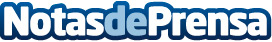 Teka lanza la 1ª campaña de la historia creada para cada una de las 17 comunidades autónomasCon esta acción, Teka quiere dar protagonismo a los distintos acentos y expresiones regionales en nuestro paísDatos de contacto:Teka Group+34 914 359 426 Nota de prensa publicada en: https://www.notasdeprensa.es/teka-lanza-la-1-campana-de-la-historia-creada_1 Categorias: Nacional Gastronomía Comunicación Marketing Sociedad E-Commerce Consumo http://www.notasdeprensa.es